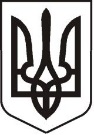                                                       У К Р А Ї Н АЛ У Г А Н С Ь К А    О Б Л А С Т ЬП О П А С Н Я Н С Ь К А    М І С Ь К А    Р А Д АШОСТОГО СКЛИКАННЯРОЗПОРЯДЖЕННЯміського голови22.03.2018 р.                                          м. Попасна                                                       №  63Про  створення матеріального резерву ПКП «СКП»         На виконання Програми  запобігання  і реагування на надзвичайні  події  та ситуації  техногенного  і природного характеру  в місті Попасна, затвердженої  рішенням Попаснянської міської ради  від 22.12.2017 № 91/10, з метою попередження  виникнення  надзвичайних  подій і ситуацій  на території  міста Попасна та своєчасного реагування  на них:Попаснянському комунальному підприємству «СКП» фактично створити матеріальний  резерв  паливно-мастильних  матеріалів: дизпаливо-2т;бензин – 500л.Використовувати  резерв паливно-мастильних  матеріалів тільки після узгодження  з  заступником  міського голови Хащенком Д.В.Протягом  двох тижнів звітувати  щодо   створення  матеріального резерву та умов його зберігання.Контроль за виконанням цього розпорядження покласти на заступника міського голови Хащенка Д.В.    Міський голова 	          	                    	                Ю.І.ОнищенкоХащенко, 2-08-75